Załącznik nr 1 do SIWZDo:Powiat Kołobrzeski– Zarząd Dróg Powiatowych  w Kołobrzegu					ul. Gryfitów 8					78-100 KołobrzegNawiązując do ogłoszenia o przetargu nieograniczonym na realizację zadania pn.:„Przebudowa drogi powiatowej nr 3347Z ulica Jedności Narodowej w Kołobrzegu od wjazdu na działkę nr 144/9 (Poliklinika) do nowej nawierzchni asfaltowej na wysokości posesji nr 6”My niżej podpisaniDziałając w imieniu i na rzecz(nazwa (firma) dokładny adres Wykonawcy, Wykonawców)(w przypadku składania oferty przez podmioty występujące wspólnie podać nazwy (firmy) i dokładne adresy wszystkich wspólników spółki cywilnej lub członków konsorcjum)Składamy ofertę na wykonanie przedmiotu zamówienia w zakresie określonym w Specyfikacji Istotnych Warunków Zamówienia.Oświadczamy, że zapoznaliśmy się ze Specyfikacją Istotnych Warunków Zamówienia                      i modyfikacjami Specyfikacji przekazanymi przez Zamawiającego i uznajemy  się za związanych określonymi w niej postanowieniami i zasadami postępowania.Oferujemy wykonanie przedmiotu zamówienia za cenę ryczałtową:netto: ________________ słownie: _____________________________________________VAT ________ % __________________ złbrutto: _______________ słownie: _____________________________________________Zobowiązujemy się do realizacji zamówienia w terminie __________dni kalendarzowych od daty podpisania umowy. (Wykonawca może zaproponować termin wykonania w przedziale od 50 do 90 dni kalendarzowych, zgodnie z wytycznymi zawartymi w SIWZ)Oświadczamy, że na wykonane przez nas roboty udzielimy rękojmi na okres ______________ miesięcy (słownie: ___________________________________________).
(Wykonawca może zaproponować długość Okresu udzielonej rękojmi w przedziale od 36 do 60 miesięcy, zgodnie z wytycznymi zawartymi w SIWZ)Oświadczamy, że zabezpieczenie należytego wykonania umowy w wysokości 10% całkowitej ceny brutto podanej w ofercie zostanie wniesione w formie __________________________.Zamówienie zamierzam/my:wykonać w całości siłami własnymi*,zlecić w następującej części podwykonawcy* ______________________________________________________________________________________________________________________________________________W wykonaniu zamówienia będą uczestniczyć / nie będą uczestniczyć* podwykonawcy, którzy oddają do dyspozycji zasoby na potrzeby wykonania zamówienia. W związku z tym załączam / nie załączam* do oferty informację o podwykonawcach sporządzoną wg załącznika                   nr 8 do SIWZ.Akceptujemy warunki płatności określone przez Zamawiającego w Specyfikacji Istotnych Warunków Zamówienia.Oświadczamy, że w cenie naszej oferty uwzględnione zostały wszystkie koszty związane z wykonaniem zamówienia.Uważamy się za związanych niniejszą ofertą przez okres 30 dni licząc od daty otwarcia ofert.Oświadczamy, że zapoznaliśmy się z postanowieniami umowy, określonymi w Specyfikacji Istotnych Warunków Zamówienia i zobowiązujemy się, w przypadku wyboru naszej oferty do zawarcia umowy zgodnej z niniejszą ofertą, na warunkach określonych w Specyfikacji Istotnych Warunków Zamówienia, w miejscu i terminie wyznaczonym przez Zamawiającego.Oferta wraz z załącznikami została złożona na _______ stronach.Korespondencję w sprawie przedmiotowego zamówienia proszę kierować na adres:______________________________________________________________________osoba do kontaktu: ______________________tel: __________________________________fax: __________________________________e-mail: _________________________________________________ dnia __ __ 20__ roku              (podpis Wykonawcy/Pełnomocnika)* niepotrzebne skreślićZałącznik nr 2 do SIWZZamawiający:
Powiat KołobrzeskiZarząd Dróg Powiatowych 
ul. Gryfitów 8, 
78-100 Kołobrzeg
 (pełna nazwa/firma, adres)Wykonawca:………………………………………………………………………………(pełna nazwa/firma, adres, w zależności od podmiotu: NIP/PESEL, KRS/CEiDG)reprezentowany przez:………………………………………………………………………………(imię, nazwisko, stanowisko/podstawa do reprezentacji)Oświadczenie wykonawcyskładane na podstawie art. 25a ust. 1 ustawy z dnia 29 stycznia 2004 r. Prawo zamówień publicznych (dalej jako: ustawa Pzp),DOTYCZĄCE PRZESŁANEK WYKLUCZENIA Z POSTĘPOWANIANa potrzeby postępowania o udzielenie zamówienia publicznego pn.:„Przebudowa drogi powiatowej nr 3347Z ulica Jedności Narodowej w Kołobrzegu od wjazdu na działkę nr 144/9 (Poliklinika) do nowej nawierzchni asfaltowej na wysokości posesji nr 6”,prowadzonego przez Powiat Kołobrzeski – Zarząd Dróg Powiatowych ul. Gryfitów 8, 78-100 Kołobrzeg, oświadczam, co następuje:OŚWIADCZENIA DOTYCZĄCE WYKONAWCY:Oświadczam, że nie podlegam wykluczeniu z postępowania na podstawie 
art. 24 ust 1 pkt 12-23 ustawy Pzp.[UWAGA: zastosować tylko wtedy, gdy zamawiający przewidział wykluczenie wykonawcy z postępowania na podstawie ww. przepisu]Oświadczam, że nie podlegam wykluczeniu z postępowania na podstawie 
art. 24 ust. 5 ustawy Pzp  .…………….……. (miejscowość), dnia ………….……. r.							…………………………………………(podpis)Oświadczam, że zachodzą w stosunku do mnie podstawy wykluczenia z postępowania na podstawie art. …………. ustawy Pzp (podać mającą zastosowanie podstawę wykluczenia spośród wymienionych w art. 24 ust. 1 pkt 13-14, 16-20 lub art. 24 ust. 5 ustawy Pzp). Jednocześnie oświadczam, że w związku z ww. okolicznością, na podstawie art. 24 ust. 8 ustawy Pzp podjąłem następujące środki naprawcze:………………………………………………………………………………………………………………………………………………………………………………………………………..…………………...........………………………………………………………………………………………………………………………………………………………………………………………………………………………………………………….……. (miejscowość), dnia …………………. r.							…………………………………………(podpis)OŚWIADCZENIE DOTYCZĄCE PODMIOTU, NA KTÓREGO ZASOBY POWOŁUJE SIĘ WYKONAWCA:Oświadczam, że w stosunku do następującego/ych podmiotu/tów, na którego/ych zasoby powołuję się w niniejszym postępowaniu, tj.: …………………………………………………………… (podać pełną nazwę/firmę, adres, a także w zależności od podmiotu: NIP/PESEL, KRS/CEiDG) nie zachodzą podstawy wykluczenia z postępowania o udzielenie zamówienia.…………….……. (miejscowość), dnia …………………. r.							…………………………………………(podpis)[UWAGA: zastosować tylko wtedy, gdy zamawiający przewidział możliwość, o której mowa w art. 25a ust. 5 pkt 2 ustawy Pzp]OŚWIADCZENIE DOTYCZĄCE PODWYKONAWCY NIEBĘDĄCEGO PODMIOTEM, NA KTÓREGO ZASOBY POWOŁUJE SIĘ WYKONAWCA:Oświadczam, że w stosunku do następującego/ych podmiotu/tów, będącego/ych podwykonawcą/ami: ……………………………………………………………………..….…… (podać pełną nazwę/firmę, adres, a także w zależności od podmiotu: NIP/PESEL, KRS/CEiDG), nie zachodzą podstawy wykluczenia z postępowania o udzielenie zamówienia.…………….……. (miejscowość), dnia …………………. r.							…………………………………………(podpis)OŚWIADCZENIE DOTYCZĄCE PODANYCH INFORMACJI:Oświadczam, że wszystkie informacje podane w powyższych oświadczeniach są aktualne 
i zgodne z prawdą oraz zostały przedstawione z pełną świadomością konsekwencji wprowadzenia zamawiającego w błąd przy przedstawianiu informacji.…………….……. (miejscowość), dnia …………………. r.							…………………………………………(podpis)Załącznik nr 3 do SIWZZamawiający:Powiat KołobrzeskiZarząd Dróg Powiatowych 
ul. Gryfitów 8, 
78-100 Kołobrzeg
 (pełna nazwa/firma, adres)Wykonawca:…………………………………………………………………………(pełna nazwa/firma, adres, w zależności od podmiotu: NIP/PESEL, KRS/CEiDG)reprezentowany przez:…………………………………………………………………………(imię, nazwisko, stanowisko/podstawa do  reprezentacji)Oświadczenie wykonawcyskładane na podstawie art. 25a ust. 1 ustawy z dnia 29 stycznia 2004 r. Prawo zamówień publicznych (dalej jako: ustawa Pzp),DOTYCZĄCE SPEŁNIANIA WARUNKÓW UDZIAŁU W POSTĘPOWANIU 
Na potrzeby postępowania o udzielenie zamówienia publicznego pn.: „Przebudowa drogi powiatowej nr 3347Z ulica Jedności Narodowej w Kołobrzegu od wjazdu na działkę nr 144/9 (Poliklinika) do nowej nawierzchni asfaltowej na wysokości posesji nr 6”, prowadzonego przez Powiat Kołobrzeski – Zarząd Dróg Powiatowych ul. Gryfitów 8, 78-100 Kołobrzeg, oświadczam, co następuje:INFORMACJA DOTYCZĄCA WYKONAWCY:Oświadczam, że spełniam warunki udziału w postępowaniu określone przez zamawiającego w      …………..…………………………………………………..………………………………………….. (wskazać dokument i właściwą jednostkę redakcyjną dokumentu, w której określono warunki udziału w postępowaniu).…………….……. (miejscowość), dnia ………….……. r.							…………………………………………(podpis)INFORMACJA W ZWIĄZKU Z POLEGANIEM NA ZASOBACH INNYCH PODMIOTÓW:Oświadczam, że w celu wykazania spełniania warunków udziału w postępowaniu, określonych przez zamawiającego w………………………………………………………...……….. (wskazać dokument i właściwą jednostkę redakcyjną dokumentu, w której określono warunki udziału w postępowaniu), polegam na zasobach następującego/ych podmiotu/ów:  ………………………………………………………………………...……………………………………………………………………………………………………………….…………………………………….., w następującym zakresie: …………………………………………………………………………………………………………………………………………………………… (wskazać podmiot i określić odpowiedni zakres dla wskazanego podmiotu).…………….……. (miejscowość), dnia ………….……. r.							…………………………………………(podpis)OŚWIADCZENIE DOTYCZĄCE PODANYCH INFORMACJI:Oświadczam, że wszystkie informacje podane w powyższych oświadczeniach są aktualne 
i zgodne z prawdą oraz zostały przedstawione z pełną świadomością konsekwencji wprowadzenia zamawiającego w błąd przy przedstawianiu informacji.…………….……. (miejscowość), dnia ………….……. r.							…………………………………………(podpis)Załącznik nr 4 do SIWZZamawiający:Powiat KołobrzeskiZarząd Dróg Powiatowych 
ul. Gryfitów 8, 
78-100 Kołobrzeg
 (pełna nazwa/firma, adres)Wykonawca:…………………………………………………………………………(pełna nazwa/firma, adres, w zależności od podmiotu: NIP/PESEL, KRS/CEiDG)reprezentowany przez:…………………………………………………………………………(imię, nazwisko, stanowisko/podstawa do  reprezentacji)OŚWIADCZENIEo przynależności lub braku przynależności do tej samej grupy kapitałowej, o której mowa w art. 24 ust.1 pkt 23 ustawy PzpSkładając ofertę w postępowaniu o udzielenie zamówienia publicznego w trybie przetargu nieograniczonego na zadanie pn.:„Przebudowa drogi powiatowej nr 3347Z ulica Jedności Narodowej w Kołobrzegu od wjazdu na działkę nr 144/9 (Poliklinika) do nowej nawierzchni asfaltowej na wysokości posesji nr 6” ,prowadzonego przez Powiat Kołobrzeski – Zarząd Dróg Powiatowych 
ul. Gryfitów 8, 78-100 Kołobrzeg,Wykonawca pod nazwą:………………………………………………………………………………………………………………………………………………………oświadcza, żenie należy do grupy kapitałowej w rozumieniu ustawy z dnia 16 lutego 2007 r. o ochronie konkurencji i konsumentów (Dz. U. Nr 50, poz. 331 z późn. zm.) *należy do grupy kapitałowej w rozumieniu ustawy z dnia 16 lutego 2007 r. o ochronie konkurencji i konsumentów (Dz. U. Nr 50, poz. 331 z późn. zm.) i jako załącznik do oferty składa listę podmiotów należących do tej samej grupy kapitałowej. **) niepotrzebne skreślić__________________ dnia __ __ 20_ roku____________________________________   (podpis Wykonawcy/Wykonawców)Zgodnie z art. 4 pkt 14 ustawy z dnia 16 lutego 2007 r. o ochronie konkurencji i konsumentów  przez grupę kapitałową rozumie się wszystkich przedsiębiorców, którzy są kontrolowani w sposób bezpośredni lub pośredni przez jednego przedsiębiorcę, w tym również tego przedsiębiorcę.Uwaga: Niniejsze oświadczenie Wykonawca ubiegający się o udzielenie zamówienia, przekazuje Zamawiającemu w terminie 3 dni od dnia zamieszczenia na stronie internetowej informacji, 
o której mowa w art. 86 ust. 5 ustawy Pzp. W przypadku Wykonawców wspólnie ubiegających się o udzielenie zamówienia składa ją każdy z członków Konsorcjum lub wspólników spółki cywilnej.Załącznik nr 5 do SIWZZamawiający:Powiat KołobrzeskiZarząd Dróg Powiatowych 
ul. Gryfitów 8, 
78-100 Kołobrzeg
 (pełna nazwa/firma, adres)Wykonawca:…………………………………………………………………………(pełna nazwa/firma, adres, w zależności od podmiotu: NIP/PESEL, KRS/CEiDG)reprezentowany przez:…………………………………………………………………………(imię, nazwisko, stanowisko/podstawa do  reprezentacji)ZOBOWIĄZANIEPodmiotu udostępniającego / osoby udostępniającej zasobydo postępowania o udzielenie zamówienia publicznego na zadnie pn.:„Przebudowa drogi powiatowej nr 3347Z ulica Jedności Narodowej w Kołobrzegu od wjazdu na działkę nr 144/9 (Poliklinika) do nowej nawierzchni asfaltowej na wysokości posesji nr 6”(nazwa i adres podmiotu udostępniającego zasoby / imię i nazwisko oraz adres osoby udostępniającej zasoby)Oświadczam(y), że zobowiązuje się / zobowiązujemy się* do oddania do dyspozycji:(nazwa i adres Wykonawcy składającego ofertę)niezbędnych zasobów tj.:na potrzeby wykonania zamówienia pn.: „Przebudowa i budowa drogi – ulicy Lubkowickiej                                                                        w Gościnie wraz z infrastrukturą techniczną”.______________, dnia ___ ____ _________ roku														         	 	                   _____________________________								               (podpis)* niepotrzebne skreślićZałącznik nr 6 do SIWZRYSUNEK SCHEMATYCZNYbalustrady rurowej U-11a w kolorystyce biało-czerwonej(zgodnie z Opisem Przedmiotu Zamówienia SIWZ)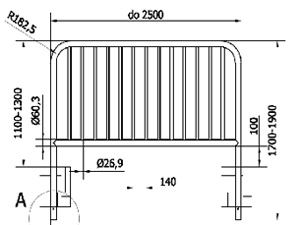 (pieczęć Wykonawcy)OFERTA